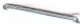 Č[ SKOMO RAVSKÁ KOMO DITNÍ BURZA KLADNO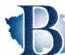 Závěrkový list č. EL-20180919-1126-3(pro burzovní obchody se silovou elektřinou v rámci sdružených služeb dodávky elektřiny)Číslo aukce: 1126 Dodavatel (prodávajlci): Zapsán v:Sídlo:IČO: 25458302Bankovnl spojení:Zastoupen:Jméno a příjmení makléře: Evidenční člslo makléře:Odběratel (kupující):Zapsán v:Sídlo:IČO: 44164289Bankovní spojení:Zastoupen:Jméno a příjmení makléře: Evidenční číslo makléře:Popis produktu:Počet odběrných mist: Termin dodávky:Celkové množstvi dodávky:Datum konání burzovního shromážděni: 19. záři 2018 CENTROPOLENERGY, a.s.OR vedeném Krajskýmsoudem v Ústí nad Labem, oddíl B, vložka 1457Vaníčkova 1594/1, 400 01 ústí nad Labem ·DIČ: CZ25458302pro platbu inkasem: 27000297/0100, pro platbu bankovním převodem: 999888112/2700XXXXXXXXXXXXXX XXXXXZoologická zahrada Hodonín, příspěvková organizaceRegistru ekonomických subjektů, ČSÚU č ervených domků 3529, 695 01 HodonínDIČ: x6535671/0100XXXXXXXXXXXXXXXX XXXXXDodávka elektřiny v rámci sdružených služeb dodávky elektřiny v napěťové hladině nízkého napětí21. 1. 2019- 31. 12. 201922MWhJednotková cena (bez DPH) CZK/MWhTechnické parametry dodávky:viz Příloha závěrkového listu č. 1Zúčtovaci podmínkyZúčtovací období: Splatnost zúčtovaci faktury:měsíc 21 dníZálohy v průběhu zúčtovacího období: bez zálohDodávka elektfiny v rámci SSDE v napěťové hladině nfzkého napětf	Strana 1 (celkem 7)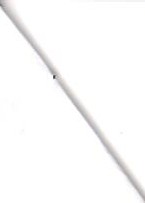 Dodavatel bude odběrateli účtovat dodávku na jedné sloučené faktuře (daňovém dokladu) v listinné (papírové) podobě s tím, že za každé odběrné místo bude provedeno vyúčtováni s rozepsáním jednotlivých položek ceny spolu s uvedením ceny celkem a příslušné výše DPH v % a v Kč.Dodavatel bude odběrateli předepisovat a účtovat zálohy na jednom sloučeném předpisu a sloučeném daňovém dokladu o přijeti platby v listinné (papírové) podobě s tím, že celková záloha a přijatá platba bude rozepsána na dílčí zálohy za jednotlivá odběrná místa spolu s uvedením ceny celkem a příslušné výše DPH v% a v Kč.Dodavatel je povinen na výslovné vyžádání jednotlivého odběratele:používat elektronickou fakturu s následným zasláním faktury v papírové podobě.namísto sloučené faktury používat fakturu na každé jednotlivé odběrné místo.namísto sloučeného předpisu záloh a sloučeného daňového dokladu o přijetí platby používat předpis záloh a daňový doklad o přijetí platby za každé jednotlivé odběrné místo.Dodavatel je povinen u odběrných míst s jiným než ročním zúčtovaclm obdobím umožnit samoodečet není-li odečet měřícího zařízení prováděn dálkově. Dodavatel provede bezplatné vyúčtování po zaslánísamoodečtů ze strany odběratele, které mu budou zaslány v termínu a způsobem stanoveným dodavatelem.Dodavatel je povinen jmenovat pro zajištění obchodního styku s odběratelem konkrétní kontaktní osobu, která bude odběrateli operativně k dispozici pro řešení případných problémů při dodávce komodity, řešeni reklamacl souvisejících s fakturací, včasné zpracování požadavků na změny parametrů odběrných míst, apod.Dodavatel je povinen poskytnout data o odběrech a fakturaci všech odběrných míst v elektronické podobě ve formátu .xls po skončení období dodávky do 31. března centrálnímu zadavateli, Město Hodonín, Masarykovo nám. 53/1. 695 01 Hodonín, IČ 00284891 na e-mailovou adresu XXXXXXXXXXXXX - XXXXXXXXXXXXXXXXXXDodací podmínkyDodavatel je povinen dodávat sjednané množství silové elektřiny do odběrného místa odběratele,v rozsahu a za podmínek uzavřeného burzovního obchodu (závěrkového listu) v kvalitě podle příslušných platných právních předpisů, pokud tomu nebrání okolnosti vyvolané provozovatelem distribuční soustavy nebo okolnosti stanovené právními předpisy.Za sjednané množství dodávky silové elektřiny se považuje skutečně dodané a odebrané množství elektřiny v odběrném místě odběratele. Celkové množství dodávky silové elektřiny uvedené na závěrkovém listu představuje předpokládané množství dodávky elektřiny.Dodávka silové elektřiny se uskutečňuje v napěťové hladině nízkého napětí v souladu s hodnotou hlavního jističe před měřícím zařízením.	-Dodávka silové elektřiny je splněna přechodem elektřiny z príslušné distribuční soustavy přes měřící zařízení do odběrného místa odběratele. Měření dodávek, včetně vyhodnocování a předáváni výsledků měření je zajišťováno provozovatelem distribučnl soustavy podle příslušného platného právního předpisu. Pokud provozovatel distribuční soustavy eviduje jiný údaj o typu měření, než je údaj uvedený v závěrkovém listu, platí údaj evidovaný provozovatelem distribuční soustavy.Dodavatel je povinen zajistit na vlastni jméno a na vlastní účet pro odběrné místo odběratele dopravu elektřiny a ostatní související služby a dále je povinen uzavřít s provozovatelem distribuční soustavy jménem a na účet odběratele smlouvu o distribuci elektřiny do odběrného mlsta odběratele.Odběratel uzavřením burzovního obchodu souhlasí, aby dodavatel uzavřel s provozovatelem distribuční soustavy smlouvu o distribuci elektřiny do odběrného místa a dále je povinen poskytnout dodavatelik uzavřeni smlouvy o distribuci elektřiny nezbytnou součinnost. Dodavatel je oprávněn pověřit uzavřením smlouvy o distribuci elektřiny do odběrného místa třetí osobu, avšak odpovědnost vůči odběrateli za uzavřeni takové smlouvy nese sám.Dodávka elektřiny v rámci SSDE v napěťové hladině nízkého napětí	·	Strana 2 (celkem 7)ČESKOMORAVSKÁ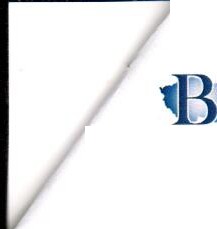 KO MODITNÍ BURZA KLADNODodavatel je povinen ve smyslu příslušného platného právního předpisu převzít závazek odběratele odebrat elektřinu z elektrizační soustavy a nést plnou zodpovědnost za odchylku odběratele vztahující se k odběrnému místu odběratele (dále .přenesení odpovědnosti za odchylku na dodavatele"). Z důvodupřenesení odpovědnosti za odchylku na dodavatele není odběratel oprávněn mít pro dodávku elektřiny do odběrného místa dle burzovního obchodu (závěrkového listu) jiného nebo více jiných dodavatelů.Sjednaná dodávka elektřiny může být omezena, pokud bude provozovatelempřenosové soustavy nebo provozovatelem distribuční soustavy vyhlášen stav nouze podle příslušných platných právních předpisů. Odběrná místa s odběrem elektřiny ze zařízení distribučních soustav s napětím do 1 kV s hodnotou jističe nižší než 200 A jsou zařazena v souladu s platnými právními předpisy do regulačního stupně č. 2. Odběrná místa s odběrem elektřiny ze zařízení distribučních soustav s napětím do 1 kV s hodnotou jističe před elektroměrem 200 A a vyšší jsou zařazena v regulačních stupních č. 4 a 6. Odběratel je povinen sledovat informace o vyhlášení omezujících regulačních opatření v případě hrozícího nebo stávajícího stavu nouze v elektroenergetice. Dodavatel i odběratel jsou povinni v případě hrozícího nebo stávajícího stavu nouze v elektroenergetice postupovat podle příslušnéhoplatného právního předpisu.Odběratel je povinen při odběru elektřiny dle uzavřeného burzovního obchodu (závěrkového listu) respektovat podmínky distribuce elektřiny příslušného provozovatele distribuční soustavy a dále je povinen udržovat odběrná zařízení ve stavu, který odpovídá příslušným technickým normám a platnýmprávním předpisům.Platební podmínkyOdběratel je povinen zaplatit dodavateli za dodávku elektřiny cenu, která je tvořena:cenou za silovou elekUinu ,cenou za distribuci elektřiny, systémové služby a ostatní související služby, která bude stanovena v souladu s všeobecně závaznými právními předpisy, zejména cenovými rozhodnutími příslušných správních a regulačních orgánů.Dodávky elektřiny se účtují v zúčtovacím období fakturami, které musí mít náležitosti daňových dokladů podle příslušných právních předpisů.K účtované ceně dodávky elektřiny se připočítává daň z elektřiny, daň z přidané hodnoty, poplatky a jiné nepřímé daně stanovené v souladu s příslušnými právními předpisy.V průběhu zúčtovacího období hradí odběratel dodavateli za dodávky elektřiny pravidelné zálohy, pokud není burzovním obchodem sjednáno jinak. Jejich výše je určena podle celkové předpokládané platby odběratele za příslušné fakturační období včetně daně z přidané hodnoty. Dodavatel je povinen po uzavření burzovního obchodu (závěrkového listu) vystavit odběrateli v souladu s podmínkami uzavřeného burzovního obchodu (závěrkového listu) platební kalendář s uvedením počtu, výše a splatnosti záloh.Zálohy zaplacené odběratelem na příslušné zúčtovací období budou dodavatelem vypořádány ve faktuře za zúčtovací období. Rozdíl ve faktuře mezi vyúčtovanou částkou a zaplacenými zálohami, který je nedoplatkem odběratele, je odběratel povinen zaplatit dodavateli v termínu splatnosti faktury. Rozdílve faktuře mezi vyúčtovanou částkou a zaplacenými zálohami, který je přeplatkem odběratele, dodavatel vrátí odběrateli v terminu splatnosti faktury na bankovní účet odběratele uvedený v závěrkovém listus použitím variabilního symbolu uvedeného na faktuře. Pokud není burzovním obchodem sjednáno jinak, je dodavatel oprávněn přeplatky a nedoplatky odběratele převádět do dalšího zúčtovacího období, dále je oprávněn započítat přeplatek odběratele na úhradu záloh v dalším zúčtovacím období, přičemž převod a započtení těchto částek je povinen vždy oznámit odběrateli.Odběratel je povinen provádět všechny platby bezhotovostně v tuzemské měně, pokud není burzovním obchodem (závěrkovým listem) sjednána jiná měna, na bankovní účet dodavatele uvedený na příslušné faktuře s použitím variabilního symbolu uvedeného na faktuře. Pokud odběratel poukáže platbus nesprávným variabilním symbolem, nebo ji poukáže na jiný bankovní účet dodavatele, než je uvedeno na faktuře, je dodavatel oprávněn platbu vrátit odběrateli jako neidentifikovatelnou a účtovat úrokz prodlení za opožděné placení od data splatnosti faktury až do obdržení správně poukázané platby.Zaplacením plateb se rozumí připsání příslušné částky na bankovní účet dodavatele. Připadne-li den splatnosti faktury nebo zálohy na den pracovního volna nebo klidu, je dnem splatnosti nejbližší následující pracovní den.Dodávka elektfiny v rámci SSOE v napěťové hladině nízkého napětf	Strana 3 (celkem 7)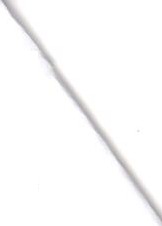 Č[ SKOM O RAVSKÁ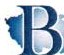 KO MO DITN Í  BURZA KLADNOV případě prodlení odběratele s úhradou jakékoliv částky vyplývající z uzavřeného burzovního obchodu (závěrkového listu), je odběratel povinen uhradit dodavateli úrok z prodlení ve výší 0,05 % z dlužné částky za každý den prodlení.V případě, že je odběratel v prodlení s úhradou jakékoliv částky vyplývající z uzavřeného burzovního obchodu, má dodavatel právo zaslat odběrateli písemné výzvy či upomínky k placení. Odběratel jev takovém případě povinen uhradit dodavateli náklady spojené se zasláním písemné výzvy či upomínky k placení.1O. V případě prodlení dodavatele s úhradou jakékoliv částky vyplývající z uzavřeného burzovního obchodu (závěrkového listu), je dodavatel povinen uhradit odběrateli úrok z prodlení ve výši 0,05 % z dlužné částky za každý den prodlení.ReklamaceZjistí-li odběratel chyby nebo omyly při vyúčtování dodávky elektřiny dle uzavřeného burzovního obchodu (závěrkového listu), má právo příslušné vyúčtování (fakturu) u dodavatele reklamovat. Reklamace musí mít písemnou formu a její uplatnění nemá odkladný účinek na splatnost faktury, vyjma zcela zjevné chyby, nedohodne-li se odběratel a dodavatel jinak.Dodavatel je povinen reklamaci přezkoumat a výsledek přezkoumání je povinen oznámit odběrateli ve lhůtách stanovených příslušnými právními předpisy.Omezení a přerušeni dodávkyDodavatel je oprávněn přerušit nebo omezit v nezbytném rozsahu dodávku elektřiny dle burzovního obchodu (závěrkového listu) v odběrném místě v případech neoprávněného odběru, který je definován příslušnými platnými právními předpisy.Přerušení nebo omezení dodávky elektřiny z důvodu neoprávněného odběru bude provedeno provozovatelemdistribuční soustavy na žádost dodavatele bezprostředně po zjištěni neoprávněného odběru a bude provedeno na náklady odběratele.Přerušením nebo omezením dodávky elektřiny v případech neoprávněného odběru nevzniká odběrateli právo na náhradu škody a ušlého zisku na dodavateli a na provozovateli distribuční soustavy.Odběratel je povinen uhradit dodavateli náklady spojené s přerušením, obnovením nebo ukončením dodávky elektřiny z důvodu neoprávněného odběru.Odstoupení od burzovního obchodu (závěrkového listu)Dodavatel je oprávněn odstoupit od burzovního obchodu (závěrkového listu) v případě:podstatného porušení povinnosti - podmínek burzovního obchodu (závěrkového listu) odběratelem, b} je-li déle jak 30 kalendářních dní z důvodu nečinnosti nebo neplnění povinností odběratelepřerušena dodávka elektřiny ze strany dodavatele nebo provozovatele distribuční soustavy z důvodu neoprávněného odběru elektřiny,c) je-li odběratel v úpadku nebo je mu povoleno vyrovnání.Za podstatné porušeni povinností - podmínek burzovního obchodu (závěrkového listu) odběratelem se považuje zejména:je-li odběratel i přes doručení výzvy nebo upomínky k placení v prodlení se zaplacením peněžitéhozávazku vyplývajícího ze závěrkového listu trvajícího déle než 14 kalendářních dní, zejména v prodlení s placením záloh nebo faktur za dodávku elektřiny, smluvních pokut, vyúčtováním úroku z prodlení nebo škody, nákladů spojených s upomínáním, zahájenim přerušení, přerušením, zajištěním obnoveni nebo s ukončením dodávky elektřiny,poruší-li odběratel podstatně povinnosti - podmínky zvlášť specifikované burzovním obchodem(závěrkovým listem).Odběratel je oprávněn odstoupit od burzovního obchodu (závěrkového listu) v připadě:podstatného porušeni povinností - podmínek burzovního obchodu (závěrkového listu) dodavatelem,je-li dodavatel v úpadku nebo je mu povoleno vyrovnání.Dodávka elektfiny v rámci SSDE v napěťové hladině nfzkého napětí	Strana 4 (celkem 7)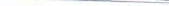 ÚSKO ORAVSM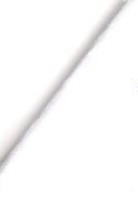 KOMODITNÍ BURZA KI ADNOZa podstatné porušení povinností - podmínek burzovního obchodu (závěrkovéholistu) dodavatelem se považuje zejména:bezdůvodné pferušení, omezení nebo ukončení dodávky elektřiny dodavatelem,bezdůvodné nezajištění dopravy elektriny a souvisejících služeb ze strany dodavatele,je-li dodavatel i přes doručení výzvy nebo upomínky k placení v prodlení se zaplacením peněžitého závazku vyplývajícího ze závěrkového listu trvajícího déle než 14 kalendářních dnů,poruší-li dodavatel podstatně povinnosti - podmínky zvlášť specifikované burzovním obchodem (závěrkovým listem).Odstoupení od burzovního obchodu (závěrkovéholistu) musí být provedeno písemně a je účinné dnem doručení písemného oznámení o odstoupení druhé smluvní straně, nebo pozdějším dnem, který jev oznámení o odstoupení odstupující smluvní stranou stanoven. Odstupující smluvní strana je povinna oznámit odstoupení od burzovního obchodu (závěrkového listu) příslušnému provozovateli distribuční soustavy.Komunikace a doručovániKorespondenc,eoznámení či jiné sdělení učiněné mezi smluvními stranami na základě uzavřeného burzovního obchodu (závěrkového listu) musí mít písemnou podobu a musí být v českém jazyce (dále. písemnosť ).Písemnosti se považují za doručené:osobním doručením a pfedáním kontaktní osobě smluvní strany, která je adresátem,pátým kalendáfním dnem ode dne odeslání doporučeného dopisu na kontaktní adresu smluvní strany, která je adresátem, nebo dfívějšfm dnem doručení,zpětným potvrzením faxové nebo elektronické zprávy, která byla odeslána na kontaktní faxové číslo nebo emailovou adresu smluvní strany, která je adresátem.Smluvní strany jsou povinny oznámit druhé smluvní straně jakékoliv změny v kontaktních údajích pro doručování písemností. Za doručené budou považovány i písemnosti, které se vrátí odesílající smluvní straně jako nedoručené v důsledku neoznámení nových kontaktních údajů stranou, která je adresátem.Kontaktní údaje:Dodavatel: Požadavky zákazníků: http://www.centropol.cz/spolecnosVkontakty/zakaznicky-formular tel./fax : 840 011 222 / 475 210 080, e-mail: obchod@centropol.czkontaktní osoba: XXXXXXXXXXXXXXXXXXXXXXXXXXXXX e-mail: XXXXXXXXXXXXXXX, obchod@centropol.czOdběratel: XXXXXXXXXXXXXXXXXXXX, e-mail: XXXXXXXXXXXXXXXXXXXXMlčenlivostDodavatel a odběratel se zavazují, že neposkytnou závěrkový list jako celek ani jeho část (která není veřejně známa) a neveřejné informace z něho plynoucí třetí osobě bez předchozího písemného souhlasu druhé smluvní strany, kromě pfípadů, kdy jim zvefejnění nebo poskytnutí třetí osobě určuje pfíslušný právní pfedpis.Dodavatel a odběratel se zavazuji přijmout technická a organizační vnitfní opatfenf k ochraně nevefejných informací, zejména důvěrných informací a osobních údajů.Předcházení škodámDodavatel a odběratel jsou povinni navzájem se informovat o všech skutečnostech, kterých jsou si vědomi, a které by mohly vést ke škodám, a jsou povinni usilovat o odvráceni hrozících škod.Dodavatel a odběratel se zprostí povinnosti k náhradě škody za podmínek dle ust. § 2913 zákona č. 89/2012 Sb., občanský zákoník v platném znění, nebo za podmínek vyplývajících ze zákonač. 458/2000 Sb., o podmínkách podnikání a o výkonu státní správy v energetických odvětvích v platném znění.Dodávka elektřiny v rámci SSDE v napěťové hladině nlzkého napétl	Strana 5 (celkem 7)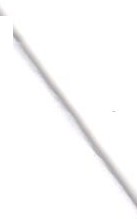 Čt SKO\i OIIA VSKÁOM OOll 'I Í BU•ZA klA 0 "/0Ostatní ujednáníZávěrkový list je Smlouvou o sdružených službách dodávky elektfiny mezi držitelem licence na obchod s elektřinou (dodavatelem) a zákazníkem (odběratelem), uzavřenou podle zákona č. 89/2012 Sb., občanský zákoník v platném znění, zákona č. 458/2000 Sb., o podmínkách podnikáni a o výkonu státní správy v energetických odvětvích v platném znění (Energetický zákon) a příslušných souvisejících právních předpisů.Dodavatel a odběratel jsou povinni postupovat při plnění podmínek burzovního obchodu (závěrkového listu) v souladu s podmínkami příslušného burzovního obchodu (závěrkového listu), platnými pravidly provozování distribuční soustavy místně příslušného provozovatele distribuční soustavy, příslušnými právními předpisy a technickými normami.Odběratel je oprávněn ukončit odběr elektřiny v odběrném místě v případě, kdy dodavateli doloží, že ukončuje odběr elektriny z důvodu změny převodu vlastnických práv k odběrnému místu nebo z důvodu fyzické likvidace odběrného místa (živelní pohroma, demolice). V takovém případě je dodavatel povinen ukončit dodávku elektriny do odběrného místa nejpozději do 30 kalendářních dnů ode dne oznámení odběratele o ukončení odběru elektřiny z výše uvedených důvodů.Dodavatel a odběratel jsou se souhlasem burzy oprávněni ukončit plnění burzovního obchodu (závěrkového listu) rovněž vzájemnou písemnou dohodou.Uzavřením burzovního obchodu (závěrkového listu) se ke dni zahájeni sjednané dodávky elektřiny do odběrného místa ruší všechny smluvní vztahy související s dodávkou elektřiny do tohoto odběrného místa, které byly uzavřeny mezi dodavatelem a odběratelem nebo jejich právními předchůdci před uzavřením burzovního obchodu.Pokud by se jakékoliv ustanovení závěrkového listu dostalo do rozporu s platným právním řádem české republiky či mezinárodní smlouvou, kterou je česká repubilka vázána, bude takovéto ustanovení automaticky považováno za neplatné a bude postupováno dle aktuální právní úpravy. Tato skutečnost nemá vliv na platnosta účinnost ostatních ustanovení závěrkového listu.Dodavatel a odběratel jsou povinni vynaložit veškeré úsilí k tomu, aby byly případné spory vyplývající z burzovního obchodu (závěrkového listu) urovnány smírnou cestou, k tomuto vyvinou vzájemnou součinnost.Dodávka etektliny v rámci SSDE v napěťové hladině nízkého napětf	Strana 6 (celkem 7)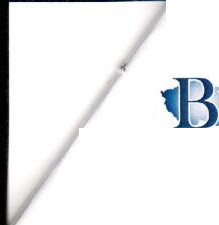 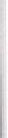 ČESKOMORAV SKÁ KOMOOITNÍ BURZA Kl„ONORozhodčí doložka:Veškeré spory vznikající z burzovního obchodu (závěrkového listu) a v souvislosti s ním, které se nepodaří odstranit jednáním mezi stranami, budou s konečnou platností rozhodnuty Mezinárodním rozhodčím soudem při českomoravské komoditní burze, který je stálým rozhodčím soudem podle§ 13 zákonač. 216/1994 Sb. o rozhodčím řízení a o výkonu rozhodčích nálezů, podle jeho Řádu, a to jedním nebo třemi rozhodci ustanovenými v souladu s uvedeným Řádem.	·V Kladně dne 19. 9. 2018za dodavatele	za odběratelexxxxxxxxxxx za ČMKBKDodávka elektfiny v rámci SSDE v napěťové hladině nfzkého napětf	Strana 7 (celkem 7)ť'ESK0 '40 1lAVSl(Á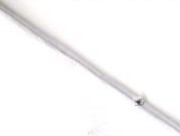 kO-'IODITNI BURZA KUD,'OPřilohač.1 závěrkového listu Soupis odběmý<:h n,l.t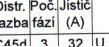 Poř.I  Cislo odb.místaAdresa odběrného místa	EANAdresa pro zasíláni fakturTyp mif.	PoznámkaFrekvencezálohI XXXXXXXJU Červených domků, 695 01 HodonlnXXXXXXXXXXXXXXXX ČeNených domků 3529, 695 01 Hodonínc	!zoo - útulekbez zálohIXXXXXXXX IU Cervených domků, 695 01 Hodonln	XXXXXXXXXXXXXXXXXXU  Červených domkú 3529, 695 01 Hodonln	 	ZOO - zetka	bez zálohZL č. EL-20180919-1126-3	Strana 1Distribuční sazbaNízký tarifVysoký tarifC01d--XXXC02d--XXXXC25dXXXXXXXC26dXXXXXC35dXXXXXXXC45dXXXXXXC62dXXX